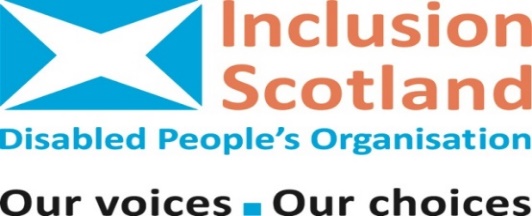 Equal opportunities monitoring formInclusion Scotland strives to make sure that everyone has equal opportunities to be involved in our work. We particularly want to make sure we are reaching all groups of disabled people. Completing this form will help us to find out if any group is under-represented. We can then take action to address this. We will only use this form for this purpose. People completing the form will not be personally identified. It is helpful if you answer all the questions, but you do not have to.Where there are checkboxes, please check the box if they apply, or you can  just write “yes” next to the box . Where a question asks for an answer please enter it at the end of that line.GenderPlease tell us your gender:Woman	Man		Non-binary	Other (please specify): Is this different from the gender you were assigned at birth?	Yes: AgePlease indicate which of the following age groups you fall into:16-24 ☐25-29 ☐ 30-34 ☐ 35-39 ☐ 40-44 ☐ 45-49 ☐ 50-54 ☐ 55-59 ☐ 60-64 ☐ 65+ ☐Prefer not to say ☐	Disability / Long-term healthPlease tick or indicate any and all statements which apply to you:I have a physical or mental impairment which can “substantially affect my ability to carry out normal day to day activities” and has or is expected to last at least 12 months 									I consider myself to be a disabled person 					I consider myself a member of the Deaf community 			I experience (routinely or on a fluctuating basis) barriers which prevent me from making the same choices as other people, which relate to a long term health condition or a physical, sensory or mental difference, such as:	Communication difficulties (e.g. lack of BSL, subtitling, etc.) 		Inaccessible materials for visual impairments 					Inaccessible materials for learning difficulties/disability 			Access issues with buildings (e.g. lack of level access/lifts) 		Bad attitudes or negative assumptions (e.g. by staff, etc.) 			A lack of awareness or understanding / inclusive practice 			Others (please say what):	I define myself differently in relation to disability (please say how): 	If you have ticked any of the boxes above and are happy to tell us why please e.g. briefly name the relevant physical, sensory or mental impairments, conditions or “differences”:SexualityPlease indicate the option that you feel most accurately describes your sexuality:Heterosexual/straight 		Gay man 				Gay woman/lesbian 		Bi-sexual 				Other (please say what):	Religion/Life stanceDo you consider yourself to be religious (hold active belief in a deity or deities and/or hold to specific views or positions due to having religion)?Yes 					No 					Don’t know 				If you ticked “Yes” or “Don’t know” please indicate any religious denomination or body you belong to:Church of Scotland		Roman Catholic			Other Christian (please specify): Muslim				Buddhist				Sikh					Jewish				Hindu				Another religious body (please specify):	Don’t know				I don’t belong to any organised religion		If you ticked “No” would you describe yourself as any of the following:Atheist				Agnostic				Humanist				Not sure				Other (please specify):EthnicityPlease tell us about your ethnicity. First decide which category (A., B., C., D. or E.) best applies to you. Then look at the options in that category and indicate the one you feel best applies to you. We’ve used the ethnicity classification used for Scotland’s 2011 census.WhiteScottish			English			Irish				Northern Irish		Welsh			British			Gypsy/ Traveller		Polish			Any other white ethnic group (please specify):Asian, Asian Scottish of Asian BritishPakistani, Pakistani Scottish or Pakistani British		Indian, Indian Scottish or Indian British				Bangladeshi, Bangladeshi Scottish or Bangladeshi British	Chinese, Chinese Scottish or Chinese British			Other (please specify):African, Caribbean or BlackAfrican, African Scottish or African British			Caribbean, Caribbean Scottish or Caribbean British		Black, Black Scottish or Black British				Other (please specify):Mixed or multiple ethnic groupsAny mixed or multiple ethnic groups (please specify):Other ethnic groupArab, Arab Scottish or Arab British					Other (please specify):Thank you for completing this form. If there is anything else you think we should be monitoring for equality and diversity please feel free to suggest this below: